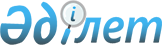 О городской специальной комиссии по координации работы по регистрации и учету граждан, пострадавших вследствие ядерных испытаний на Семипалатинском испытательном ядерном полигоне
					
			Утративший силу
			
			
		
					Постановление Акимата города Астаны от 23 июня 2004 года N 3-1-1426п. Зарегистрировано Департаментом юстиции города Астаны 7 июля 2004 года N 334. Утратило силу - постановлением Акимата г. Астаны от 24 апреля 2006 года N 23-7-351п




Извлечение из постановления акимата г.Астаны






от 24 апреля 2006 года N 23-7-351п





      В соответствии с Законом Республики Казахстан "О социальной защите граждан, пострадавших вследствие ядерных испытаний на Семипалатинском испытательном ядерном полигоне", постановлением Правительства Республики Казахстан от 20 февраля 2006 года N 110 "О некоторых вопросах выплаты единовременной государственной денежной компенсации гражданам, пострадавшим вследствие ядерных испытаний на Семипалатинском испытательном ядерном полигоне" акимат города Астаны ПОСТАНОВЛЯЕТ:






      ...






      5. Признать утратившими силу следующие постановления акимата  города Астаны:






      1) постановление акимата города Астаны от 23 июня 2004 года N -1-1426п "О городской специальной комиссии по кординации работы по регистрации и учету граждан, пострадавших вследствие ядерных испытаний на Семипалатинском испытательном ядерном полигоне" (зарегистрировано Департаментом юстиции города Астаны 7 июля 2004 года N 334; опубликовано в газетах "Астана хабары" от 13 июля 2004 года N 93, "Вечерняя Астана" от 15 июля 2004 года N 95);






      2)...





      И.о. акима



      В соответствии с 
 Законом 
 Республики Казахстан "О социальной защите граждан, пострадавших вследствие ядерных испытаний на Семипалатинском испытательном ядерном полигоне", 
 постановлением 
 Кабинета Министров Республики Казахстан от 26 мая 1993 года N 431 "О мерах по реализации постановления Верховного Совета Республики Казахстан от 22 декабря 1992 года N 1788-XII "О порядке введения в действие Закона Республики Казахстан "О социальной защите граждан, пострадавших вследствие ядерных испытаний на Семипалатинском испытательном ядерном полигоне" акимат города Астаны постановляет:



     1. Создать городскую специальную комиссию по координации работы по регистрации и учету граждан, пострадавших вследствие ядерных испытаний на Семипалатинском испытательном ядерном полигоне (далее - специальная комиссия) в составе согласно приложению и направить на утверждение в маслихат города Астаны.



     2. Акимам районов "Алматы" и "Сарыарка", руководителям предприятий, организаций и учреждений независимо от форм собственности рекомендовать принять меры по созданию комиссий на предприятиях, в организациях и учреждениях по учету граждан, имеющих право на льготы и денежную компенсацию, и обеспечить представление списков специальной комиссии для утверждения и выдачи удостоверений.



     3. Рабочим органом специальной комиссии определить Государственное учреждение "Департамент занятости и социальных программ города Астаны". 


<*>






     Сноска: В пункт 3 внесены изменения - постановление Акимата города Астаны от 15 августа 2005 года 


 N 23-7-602 


 .





     4. Контроль за исполнением настоящего постановления акимата города возложить на заместителя акима города Астаны Толибаева М.Е.


     Аким города Астаны                   У. ШУКЕЕВ



     Первый заместитель акима             Есилов С.С.



     Заместитель акима                    Мамытбеков А.С.



     Заместитель акима                    Мухамеджанов Т.М.



     Заместитель акима                    Толибаев М.Е.



     Заместитель акима                    Фомичев С.В.



     Руководитель аппарата




     акима                                Тамабаев К.Ж.



     Заведующий отделом




     документационной




     экспертизы аппарата акима            Ертаев Ж.Б.



     Аким района "Алматы"                 Еркетаев М.Д.



     Аким района "Сарыарка"               Ахметов С.К.



     Начальник Департамента




     финансов                             Аскарова А.Е.



     Начальник Департамента




     труда, занятости и




     социальной защиты населения          Демеува А.С.



     

СОГЛАСОВАНО


     Начальник Департамента




     юстиции                               Акжанов А.А.



     Директор Департамента




     Министерства труда и




     социальной защиты населения




     Республики Казахстан




     по городу Астане                      Оразова С.С.



     Военный комиссар




     города Астаны                         Мынжанов К.Т.


Приложение                   



к постановлению акимата города Астаны     



от 23 июня 2004 года N 3-1-1426п 


<*>





      Сноска: Приложение в новой редакции - постановление Акимата города Астаны от 15 августа 2005 года 


 N 23-7-602 


 .




СОСТАВ




городской специальной комиссии по координации




работы по регистрации и учету граждан, пострадавших вследствие




ядерных испытаний на Семипалатинском испытательном ядерном полигоне


Мустафина Сабила Сапаровна       - заместитель акима



                                  города Астаны,



                                  председатель комиссии;

Демеува Айгуль Сагадатовна       - директор Государственного



                                  учреждения "Департамент



                                  занятости и социальных



                                  программ города Астаны",



                                  заместитель председателя



                                  комиссии;

Есмаганбетова                    - начальник юридического



Сандугаш Жатановна                 отдела Государственного



                                  учреждения "Департамент



                                  занятости и социальных



                                  программ города Астаны",



                                  секретарь комиссии.

                          Члены комиссии:

Еркетаев Мухтар Дюсенович        - аким района "Алматы";

Ахметов Сапар Кайратович         - аким района "Сарыарка";

Аскарова Айгуль Ермагамбетовна   - директор Государственного



                                  учреждения "Департамент



                                  финансов города Астаны";

Касенова Гульнар Каирбековна     - заведующая отделом



                                  социальной сферы аппарата



                                  акима города;

Акжанов Абдыкарим Арынович       - директор Государственного



                                  учреждения "Департамент



                                  юстиции города Астаны"



                                  (по согласованию);

Оразова Сапура Султановна        - директор Государственного



                                  учреждения "Департамент



                                  Министерства труда и



                                  социальной защиты населения



                                  Республики Казахстан



                                  по городу Астане"



                                  (по согласованию);

Мынжанов Кайрат Турсынаевич      - начальник Государственного



                                  учреждения "Департамент



                                  по делам обороны города



                                  Астаны" (по согласованию).

					© 2012. РГП на ПХВ «Институт законодательства и правовой информации Республики Казахстан» Министерства юстиции Республики Казахстан
				